$IMG$Registrazione modifiche al documentoQualsiasi modifica di questo documento deve essere registrata dall`ente compilatore, con la compilazione della tabella.Istruzioni originaliKOHLER si riserva il diritto di modificare in qualunque momento i dati contenuti in questa pubblicazione.15LD 500A - Basamento_Flangiatura_Comandi_Asta Livello_Pompa Olio_Lamierati_Avviatore Autoavvolgente_Serie GuarnizioniB - Biella_Pistone_Cilindro_Albero a Gomito_Albero a Camme_Volato_Equilibratore_Puleggia AvviamentoC - Aspirazione_Scarico_Testa_Cappello Bilanciere_Valvole_DecompressioneD - Circuito CombustibileE - Filtro Aria a Bagno d'Olio_Comando per MotorstopF - Avviamento Elettrico_Parti Elettriche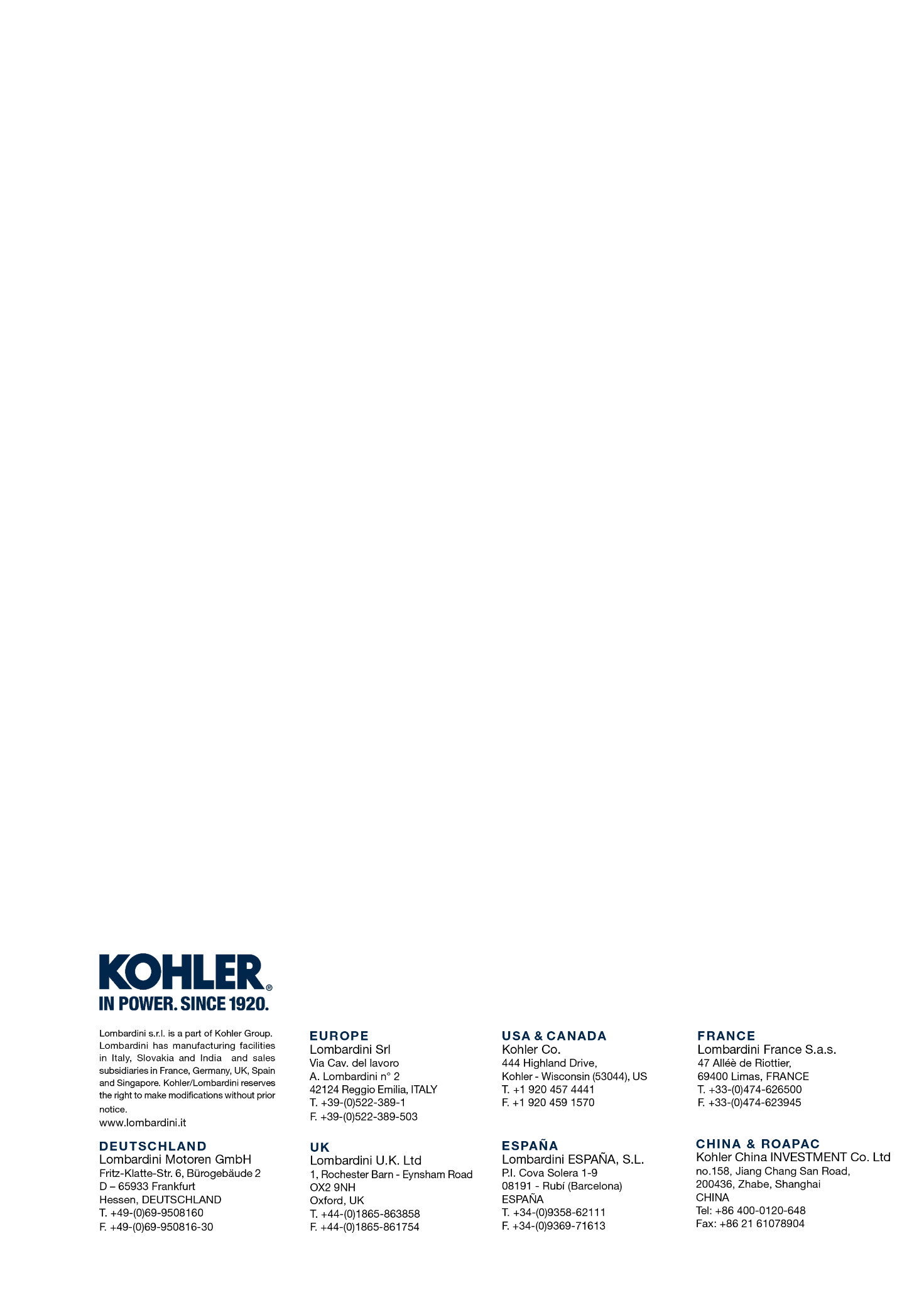 15LD 50015LD 500Rilasciato daCodiceRevisioneData di emissioneData revisioneRedatto daVisto15LD 500DOWNLOAD PDFDOWNLOAD PDFDOWNLOAD PDFDOWNLOAD PDFDOWNLOAD PDFDOWNLOAD PDF